.[1-8] 	Side Together, Side Shuffle, Cross Rock, ¼ Left Shuffle[9-16]	¾  Unwind Turn Left, Side Shuffle, Left rock back, Left Kick Ball Cross[17-24]	Side Together, Side Shuffle, Cross Rock, ¼ Right Shuffle[25- 32]	¾  Unwind Turn Right, Side Shuffle, Right rock back, Right Kick Ball Cross[33-40]	Side Rock, ¼ Right Sailor, Left Forward Rock, ½ Left Shuffle[41-48]	Right Rock, Heel Switches, Skate, Skate, Left Shuffle[49-56]	Rock, Half Turn Right Shuffle, Rock Forward and Full Turn Triple[57-64]	Rock, ¾ Turn, Rock, ¼ Sailor StepStart againTags:* Walls 2 & 5 dance to count 32 and restart** Wall 7, dance to count 54, ¼ left turn, sailor step, then restartNight Like This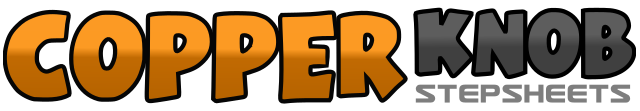 .......Count:64Wall:4Level:Intermediate.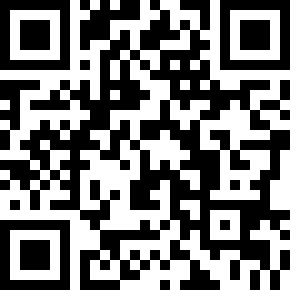 Choreographer:Tara Busbridge (UK) - May 2011Tara Busbridge (UK) - May 2011Tara Busbridge (UK) - May 2011Tara Busbridge (UK) - May 2011Tara Busbridge (UK) - May 2011.Music:A Night Like This - Caro Emerald : (CD Single - 3:46)A Night Like This - Caro Emerald : (CD Single - 3:46)A Night Like This - Caro Emerald : (CD Single - 3:46)A Night Like This - Caro Emerald : (CD Single - 3:46)A Night Like This - Caro Emerald : (CD Single - 3:46)........1-2Right to the right side, step left to right side3&4Right side shuffle, stepping right left right5-6Rock left across right, recover back onto right7&8¼ turn left shuffle, stepping left, right, left (09.00)1-2Step on right unwind ¾ turn left, forward on right unwind to right ¾3&4Right side shuffle, stepping right, left, right5-6Left rock back, recover on right7&8Left kick, ball left, step right over left (12.00)1-2Left to the left side, step right to left side3&4Left side shuffle, stepping left right left5-6Rock right across left, recover back onto left7&8¼ turn right shuffle, stepping right, left, right (03.00)1-3Step on Left unwind ¾ turn Right, forward on Left unwind to Left ¾3&4Left side shuffle, stepping left, right, left5-6Right rock back, recover on Left7&8Right kick, ball right, step left over right (6.00) (*)1-2Rock right to the right side, recover on the left3&4Sweep right behind left turning ¼ right, rock on right, recover on left5-6Rock left forward, recover onto right7&8Turn half turn left, stepping left right left (09.00)1-2Rock onto right, recover onto left3&4Ball right center, left heel forward, left ball to center, right heel forward&5-6Ball right center, skate left, skate right7&8Left shuffle, stepping left, right, left (09.00)1-2Rock forward on right, recover on left3&4Turn ½ turn over right shoulder stepping right, left, right5,6Rock forward on left, recover on right  (**)7&8Make full turn over left shoulder, stepping left, right, left (03.00)1-2Right rock forward, recover on left3&4Make ¾ turn over right shoulder, stepping right, left, right (12:00)5-6Left rock forward, recover on right7&8Sweep left behind right turning ¼ to left, step left behind right, right to side, left forward (09.00)